PersonalI have long experience of military command, simulators, and even telecom, multimedia and web applications, and lately AML system (Anti Money Laundering) all with high real-time requirements, availability and security.
I have worked with architecture, integration, systems design, analysis, design and implementation of components, included in operating, platforms, diagnostics / testing, presentation, and communication systems.
I have had the role of a "fixer" whose task was to solve the "difficult" problems. I am patient, persistent (do not give up until the problem is resolved), flexible and quick to learn new systems and environments.
I have been active in analysis, requirements definition, implementation and deployment of development environments and associated methods for software development. I have also worked with the support of virtual development environments.
I have extensive experience in integration, configuration and installation of complex systems at the customer. I have also worked as a project leader in development projects, with responsibility for planning and calculation of software development.
I'm always interested in learning more about the system architectures, development platforms, operating systems and data communications solutions, etc.Areas of ExpertiseSpecific
I am a very thorough and service oriented person. Has extensive experience in large complex distributed systems, as Architect/Integrator/Developer.Application/Solutions/Concepts
Architect, Integration, Configuration, System Analysis, Design, Development. IT-Security, Performance, Quality and Stability. Management, Operating system, Test and Diagnostics System. Development Tools and Techniques. NetReveal (AML). Oracle Enterprise Manager, DB.Technology
ASP.NET, HTML, MVC, Shell Script, Python, Perl, JavaScript, AJAX/JSON, CSS, JQuery, BootStrap3, SQL, AD, GPMC, IIS, ImageX, AIK, EDI, VmWare, TCP/IP, COM/DCOM, RPC, SNMP, Jenkins, Ansible, Git.Methods
sAFE, Scrum, Agile, UML, RUP, RAD, Object Oriented Analysis & Design. Integration, System Development Methodology.Language
C#, C/C++, VB.NET, VBA, Java, Pascal, EriPascal, Ada, M68kAsm, Shell Script, JavaScript, Perl, Python, PowerShell, Bash.Environments
Windows/CE/9X/NT/2000/XP/7/8, Server 2003/2008, UNIX/AIX, Solaris, Linux, OS9, AmigaOS, TelORB, Jambala, ERIOS, Linux Embedded, Axis,VmWare, Redhat Enterprise 7/8/9TrainingBase Training(1980-1984) High school technical:
Advanced Telecommunication and Radio CommunicationFurther trainingPluralsightAngularJS for .NET DevelopersIntroduction to Node.jsAngularJS FundamentalASP.NET MVC 5 FundamentalsASP.NET MVC FundamentalsEntity Framework 4.1 - Code FirstBootstrap 3 Building a Site with Bootstrap, AngularJS, ASP.NET, EF and Azure Building Applications with ASP.NET MVC 4Microsoft Virtual Academy Developing ASP.NET MVC 4 Web ApplicationsGetting Started with PowerShell 3.0 Developing in HTML5 with JavaScript and CSS3Networking FundamentalsHTML5 & CSS3 FundamentalsBuilding Web Apps with ASP.NETInfrastructure Monitoring with System Center 2012 R2PKI, Public Key Infrastructure Askus/SmartTrust (2000)UML Advanced Object Orienteering Informator (1999)Ada95 Advanced Saab AB (1999)CORBA/Inprise Application Server Saab AB (1999)Active Server Pages Basic Course Askus (1999)PowerAda Development Method
Saab AB (1996)Integrations Methods FS2000 Saab AB 1996)STRIL-Course F20 Air force Uppsala (1995)AIX/Apex Development Method 
Saab AB (1994)MC68040, Silicon Training
John Hudson England (1992)Ship 2000 System Overview Saab AB (1991)System Development Method Saab AB (1991)Rational Fundamentals & Advanced 
Saab AB (1990)Object Oriented Design with Ada 
Saab AB (1990)Rational Subsystems/CMVC Saab AB (1990)Rational Cross Development Facility
Saab AB (1990)Ada83 Course MariaData (1988)EriPascal Course Ericsson (1988)Pascal Ground Course Ericsson (1987)EmploymentsProAra Consulting AB 
(2002-10-01 – current).Modul 1 AB 
(2002-04-01 - 2002-09-30)Askus AB 
(2000-09-19 - 2002-04-01)Saab AB 
(1990-01-01 - 2000-09-16)Ericsson Radio Systems AB 
(1986-08-16 - 1990-01)ExperienceFACP / Futuretech
Employed at ProAra Consulting AB
Customer:  Nordea
(2022-05-01 – Currently)
FACP FutureTech. Transaction monitoring and Customer screening. NetReveal  7.7. 
Development of Jenkins/Ansible/ on REHEL 7/8. Redhat 7/8, Oracle DB, Jboss, AppDynamics, SPLUNK, WebScale.

Integrator ARCS/GlobalEye/AEW&C
Employed at ProAra Consulting AB
Customer: Saab  Järfälla
(2020-04-01 – 2022-04-31)
Creation, configuration and installation of various Linux systems with associated software for airborne command systems, as part of GlobalEye, which is a unique AEW&C/ Flying radar system from Saab Group. CentOS/SLES/Ada/Java.Yacht Club Web Applikation
Employed at ProAra Consulting AB
(2019-09-01 – 2020-04-01)
Porting of a yacht club web application to ASP.Net Core 3.1, MVC , EF. C#. JQuery/Javascript/JSon, BootStrap 4, MS SQL Server. Visual Studio 2019.
See https://yc2.proara.se  and previous version http://yc.proara.se.AMLA / AML
Employed at ProAra Consulting AB 
Customer:  Handelsbanken
(2018-04-09 – 2019-08-31)
AML. BAE NetReveal  6.7 on virtual RedHat Enterprice Linux machines with IBM WebSphere  and DB2. Development of Ksh/Bash scripts together with job specifications for scheduler CI AutoSys. Also some work with Oracle Enterprise Manager.FACP / AML
Employed at ProAra Consulting AB 
Customer:  Nordea 
(2014-05-07 – 2018-01-31)
FAC IT/AML Integration of Nordea’s customer and transaction system, with NetReveal 6.1 from BAE.  Development of C/C++ programs and Ksh scripts for the environment IBM AIX. These programs and scripts create and manage files from Z-OS that are then used in the Screening and Monitoring Process of Transactions, Customers, Accounts and Associated Partners within the AML system. Develop a C/C++ program for masking and anonymization of personal data on all files for test, using OpenSSL. According to the GDPR law.Radio Site
Employed at ProAra Consulting AB.
(2014-01-17 – 2014-05-06)
Development of a Radio Site portal in Net Framework 4.5.1, MVC 5, EF 6, C#, JQuery/Javascript/JSon/BootStrap3, 
MS SQL Server. Visual  Studio 2013. 
See http://sr.proara.seYacht Club Web Application
Employed at ProAra Consulting AB. 
(2013-01-01 – 2014-01-16)
Development of a yacht club web application in Net Framework 4.5.1, MVC 5, EF 6. C#, JQuery / Javascript / JSON, MS SQL Server stored procedures. Development of own Membership / Role provider based on the Simple Membership and ASPNET provider, with OAuth. Visual Studio 2013. See http://yc.proara.se, early version http://bk.proara.se.Integrators SjöcNy/Safir Sea OpsEmployed at ProAra Consulting AB. 
Customer: Saab Uppsala och Järfälla 
(2005-06-20 – 2012-12-31)
System Construction, Integration, Configuration and Installation of the system at Defense Marin. Development and support of Ext. Environment in VMWare ESX. Configuring an AD in a DC. IT-Security implementations with GPO's and AD on Windows 2003/2008 Server. Installation of operating systems with ImageX / AIK. Preparation and correction of system components, written in Ada, C / C + + and C #. Development of a TCP / UDP Proxy in Embedded Linux, Axis ETRAC. Integration Safir SDK. Creating SQL Server Mirroring. Platform: Windows XP / 7, 2003/2008 Server, SQL Server 2005 Standard Edition.Yacht Club Web Application
Employed at ProAra Consulting AB. 
(2005-02-01 – 2005-06-18)
Development of a yacht  club application in ASP.NET and ADO.NET, C# and ASP.  See http://bk2.proara.se.. NET Data Provider
Employed at ProAra Consulting AB. 
(2004-11-25 – 2005-02-01)
Development of a. NET data provider for MySQL. Creating a Component Designer with UI that facilitates the use of the MySQL Connector / .NET Visual Studio. NET. See homepage.Yacht Sailing Notification
Employed hos ProAra Consulting AB.
(2004-09-01 – 2004-11-25)
Development of a racing sailing notification function in ASP.NET and ADO.NET. 
See homepage.Integration SafirEmployed at ProAra Consulting AB.Customer: Saab AB Uppsala.
(2003-09-29 – 2004-06-31)Integration and configuration of components in the platform Safir. Development of methods and tools for the integration and delivery of systems at customers and internally with two .NET Framework applications, one Window Forms and one Console application. Design and implementation of a course in common integration methodology for Division Land.Platform: Windows 2000, XP.Language: MS Visual Studio C / C + +. NET, Ada.Integration MedusaEmployed at ProAra Consulting AB.Customer: Saab AB Järfälla 
(2003-03-02 – 2003-06-30)
Integration work relating to marine management system in Anzac class Australia. Configuration, installation, troubleshooting, customization, and completion of the command control system. Analyze and implementing a customized security solution, replacing the standard Windows Explorer. The development package of operational systems and drivers are automatically installed in the system.
Platform: Windows XP Embedded.Integration CetrisEmployed at ProAra Consulting AB.Customer: Saab AB Järfälla
(2002-04-13 – 2003-02-28)
Integration work on marine management system for the Swedish Navy's Visby corvettes coast, Stockholm / Malmö. Configuration, installation, troubleshooting, adjustment and completion of a command control system. Analyze and implementing a custom security solution, replacing the standard Windows Explorer.Platform: Windows NT fourth Language: MS Visual Studio C / C + +, AdaOutdoor Evolution (OE)Employed at ProAra Consulting AB.Customer: DHJ Media AB
(2001-10-01 – 2002-04-12)
Design and development of a COM server 3D real- time MPEG / QuickTime application that plays MPEG adverts on a transformed space, designed for the London Underground. Test and evaluation of the MPEG decoder for performance and quality. Development of VBA Projector application in OE responsible for playing adverts on a schedule.Technology: Microsoft DirectX (Direct3D/DirectShow), QuickTime SDK. Platform: Windows 2000.Language: MS Visual Studio C / C + +, VBA.Cost Control Node (CCN)Employed at Askus AB.Customer: Ericsson Software Technology (EPK)
(2001-05-01 – 2001-08-17)
Review and evaluation of Ericsson's process Idiom-108 Micro with related instructions and templates for phases Design and Implementation. Development of an instruction regarding UML / Rose Reverse Engineering for further development of C / C + + code, generated by platform TelORB from UAB.Cost Control Node (CCN)Employed at Askus AB.Customer: Ericsson Software Technology (EPK)
(2000-11-01 – 2001-05-01)
Analysis, Design and Implementation of a Java Swing GUI tool for creating complex tariffs which are transferred to the Charging Control Node in 3G/UMTS system via CORBA and Sun Solaris. Tariffs are intended Context charging in packet-based networks, as well as circuit-based networks.Technology: TelORB / Jambala, CORBA, Java SwingPlatform: Windows, Sun SolarisDevelopment Tools: NetBeans.Elegans – BamseEmployed by Askus AB.Customer: Birka Energi
(2000-09-18 – 2000-11-01)
Development of a communication proxy with a CORBA / IDL interface written in C + + and Java. This agent was between a Java RMI interface and a Sybase PL / SQL Oracle Server 7.3.4 via PLEX.Technologies: CORBA, Java RMIPlatform: Sun Solaris / WindowsDeveloper: PL / SQL, Oracle Pro * C / C++.VASSEmployed at Saab AB.(1999-10-01 – 2000-09-18)
Project manager for assignment K, projects VASS. Responsible for the conduct of investigations and additions to Strics (Simulator for STRIC). Responsible for planning, tracking, requirements management and implementation, and management of a project team of 5 people. Development of methods and associated tools for Design, Development and Integration for IBM/AIX environment. Design and development of components in Strics, primarily communications components such as IPC and TCP/IP. Supervisor of 2 X-jobs, regarding database interface conversion from SameDL / Ada Embedded SQL, Ada ODBC interface towards a Sybase Database.Technology: ODBC, TCP / IPLanguages: C / C + +, Ada, Sybase SQLPlatform: IBM / AIX, PowerAdaSTRIC/StricS GrundsystemEmployed at  Saab AB.(1999-01-01 – 1999-10-01)
Development and evaluation of methods and tools for changing development environment from Rational Apex to OCS PowerAda. Introduction of a new Java development environment. Rewriting Basic System (GS2000) STRIC / Strics written in Ada and C / C + +, against a wire model (threads) designed for IBM / AIX target environment.StricSEmployed at Saab AB. (1996-09-01 – 1999-01-01)
Analysis, Design and Development of software for simulator Strics. Development of a MIB/SNMP agent application for application Spectrum. Design and Development of a Device Driver in AIX, regarding asynchronous serial interface with real-time behavior. Integration, Test / Verifiers of systems Strics. Development of MARK-400 subsystems in Strics, regarding DNS and CISCO / Router configuration. Investigation of X-Windows applications with respect to performance and functionality. Investigation of the performance of the system SIM-R in F20 Uppsala. Development on AIX / Apex environment in C / C + + and Ada. Target environment, IBM / AIX / Unix.StricSEmployed at Saab AB. (1994-07-01 – 1996-09-01)
Analysis, design, development and porting of all low-level functions in the STRIC Basic system from OS2000/OS9 to IBM AIX/UNIX. Moving DNS and NTP time protocol in to the platform.STRICEmployed at Saab AB. (1994-05-01 – 1994-07-01)
Transfer of STRIC Basic system from the development environment Rational/R1000 to AIX Rational Apex environment. Development of tools and methods for the management of C and Ada code.STRICEmployed at Saab AB. (1993-02-01 – 1994-05-01)
Analysis, Design, Development and Porting of the entire Basic system from OS2000/OS9 for IBM / AIX / Unix environment management STRIC. Porting of Name Server (NS) included in the component IPCO (Inter Process Communication). Development of tools and methods for the management of C and Ada code in the development environment Rational/R1000.Environment: Rational/R1000Languages: C, AdaPlatform: IBM / AIX.4UEmployed at Saab AB. (1992-01-01 – 1993-02-01)
Analysis, Design and Development of software in BS2000 (Base System 2000), and DS2000 (Diagnostic System 2000). Development is done in C, Ada and M68kASM in Rational/R1000 environment with OS2000 (M68020-40/OS9) as the target environment.4UEmployed at Saab AB. (1991-06-01 – 1991-07-01)
System Operator in Langen / Germany for civilian air traffic controller training system ASIM. The same tasks that period 1989-05 - 1989-09.BS2000Employed at Saab AB. (1991-01-01 – 1992-01-01)
Analysis, Design and Development of SCSI drives for OS9. Maintenance and development of Ada interface in BS2000. Development is done in C, Ada and M68kASM with development and target environment M68020-40/OS2000.BS2000Employed at Saab AB. (1990-01-01 – 1991-01-01)
Analys, Design och Utveckling av Hårdvarutest och Diagnostic System DS2000. Utveckling i Rational/R1000 och OS2000/D85 miljö, med OS2000/D85 som målmiljö.ASIMEmployed at Ericsson Radio Systems AB. (1989-05-01 – 1989-09-01)
System Operator in Langen / Germany for the civilian air traffic controller training system ASIM, ordered by BFS in Germany. Development, Update and System Administration of ASIM in place. Development environment EXCO in VAX / VMS with EriPascal as a programming language and HDA 167-11/ERIOS as the target environment.H-DivisionenEmployed at Ericsson Radio System AB. (1988-01-01 – 1990-01-01)
Analysis, Design and Development of hardware test systems and system tools for Ericsson PC HDA 167-11 and Erio. Development environment EXCO in VAX / VMS with EriPascal as programming languages ​​and HDA 167-11/ERIOS as the target environment.H-DivisionenEmployed at Ericsson Radio Systems AB.
(1984-08-24 – 1988-01-01)
Hardware testing production H division. Testing of computer HDA 167-11. Testing of DS86 (Ericsson Display System 86). Testing and customer acceptance testing Censor 932E for projects STRIKA. Development of test programs in Censor 932E assembler.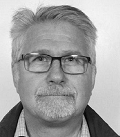 Anders L. Jansson
Conducts activities in ProAra Consulting AB.Born in 1960.